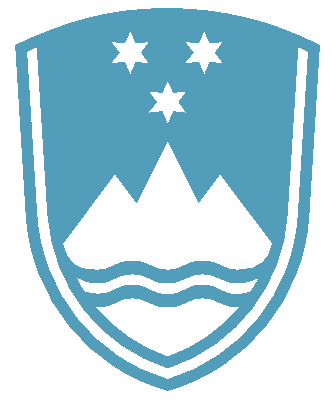 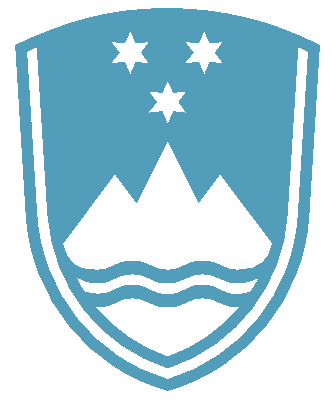 Dunajska 58, 1000 Ljubljana		T: 01 434 57 26		F: 01 434 57 17				E: irsop.mop@gov.si		http://www.iop.gov.si/Številka: 06182-1960/2021Datum:   12.1.2022POROČILO O REDNEM INŠPEKCIJSKEM PREGLEDU NAPRAVE, KI LAHKO POVZROČIONESNAŽEVANJE OKOLJA VEČJEGA OBSEGAZavezanec: 		FENOLIT d. d., Breg pri Borovnici 22A, 1353 BorovnicaNaprava / lokacija: 	Naprava za proizvodnjo fenol formaldehidnih smol / na lokaciji Breg pri Borovnici 22A, 1353 Borovnica Datum pregleda: 	26. 8. 2021Okoljevarstveno dovoljenje (OVD) številka: 35407-9/2006-31 z dne 11.11.2008 Sprememba; odločba  št. 35407-9/2006-58 z dne 10. 12. 2014.Usklajenost z OVD:DAZaključki / naslednje aktivnosti:Pri inšpekcijskem pregledu je bilo v zvezi z emisijami snovi v zrak ni bilo ugotovljenih nepravilnosti iz OVD. Glede odpadnih vod iz biološke čistilne naprave za industrijske odpadne vode je bilo ugotovljeno, da zavezanec z odvajanjem industrijske odpadne vode ne presega mejnih vrednosti in naprava ne obremenjuje okolja čezmerno.  V zvezi z odpadnimi vodami ni bilo ugotovljenih nepravilnosti iz OVD.V zvezi z hrupom  in ravnanjem z odpadki in OEEO ni bilo ugotovljenih nepravilnosti iz OVD.Zavezanec ima izdano vodno dovoljenje  za odvzem vode v tehnološke namene in podaja napoved za plačilo vodnega povračila. Zavezanec ima izdelan seznam vseh skladiščnih naprav (rezervoarjev) z evidenco periodičnih pregledov. Glede na predpisane ukrepe  iz OVD se ugotavlja, da zavezanec izpolnjuje ukrepe za čim večjo stopnjo varstva okolja glede na skladiščenje,  ravnanje in prenos nevarnih snovi. Naslednji inšpekcijski pregled je predviden glede na letni plan.